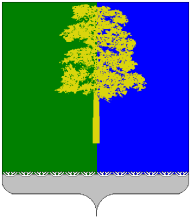 ХАНТЫ-МАНСИЙСКИЙ АВТОНОМНЫЙ ОКРУГ – ЮГРАДУМА КОНДИНСКОГО РАЙОНАРЕШЕНИЕО рассмотрении отчета об исполнении бюджета муниципального образования Кондинский район за 1 квартал 2016 годаРассмотрев отчет  об исполнении бюджета муниципального образования Кондинский район за 1 квартал 2016 года, утвержденный постановлением администрации Кондинского  района  от  28 апреля 2016 года № 678 «Об утверждении отчета об исполнении бюджета муниципального образования Кондинский район за 1 квартал 2016 года»,  руководствуясь  подпунктом 4.5.7 Положения о бюджетном  процессе             в муниципальном образовании Кондинский район, утвержденного решением Думы Кондинского района от 15 сентября 2011 года  № 133, Дума Кондинского района решила:1. Принять к сведению отчет об исполнении бюджета муниципального образования Кондинский район за 1 квартал 2016 года.2. Настоящее решение опубликовать в газете «Кондинский вестник»    и разместить на официальном сайте органов местного самоуправления Кондинского района.3. Контроль за выполнением настоящего решения возложить на председателя Думы Кондинского района А.А. Тагильцева  и главу Кондинского района А.В. Дубовика в соответствии с их компетенцией.Председатель Думы Кондинского района                                   А.А. ТагильцевГлава Кондинского района	                                                          А.В. Дубовикпгт. Междуреченский17 мая 2016 года№ 112